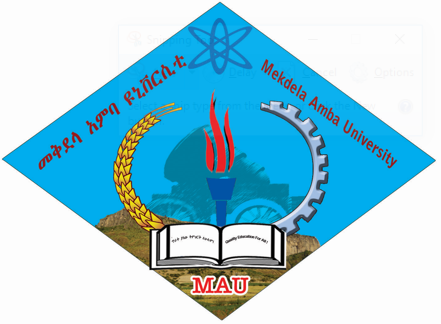 MEKDELA AMBA UNIVERSTIYCOLLEGE OF BUSINESS AND ECONOMICSDepartment of EconomicsEconomics of Industry Individual assignment Target Group: 3rd year   Economics regular students (2012 E.C) Maximum Weight: 10%   Submission date: 9/2/2012  Submission Channel Link: t.me/maude7Submission Channel Name: economics year 3 MAUINSTRUCTION:  discuss each issue deeply.in a minimum of 5 pages.Industrial economics has different approaches. Discuss those approaches and surest you own approach.If you are asked to locate a cement industry how do you decide the location? Discuss the determinants of industrial location.Discuss the objectives of price determination.